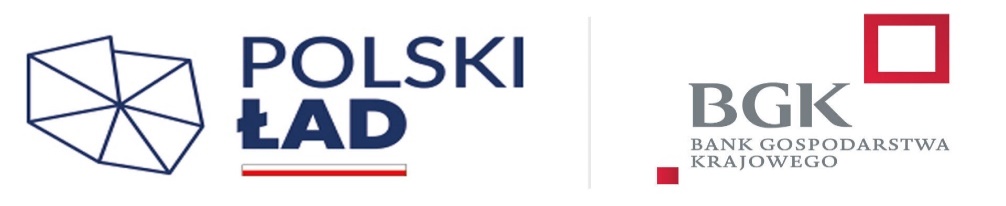 23.05.2024 r.ZAPYTANIE OFERTOWEdotyczące zadania: „Prace konserwatorsko-restauratorskie kapliczki przydrożnej z 1947 r., zlokalizowanej w miejscowości Osielsko, przy skrzyżowaniu  ulic Polnej i Centralnej”DOFINANSOWANIE INWESTYCJI Z RZĄDOWEGO PROGRAMU ODBUDOWY ZABYTKÓW NR Edycja2RPOZ/2023/704/Polski Ład ZAMAWIAJĄCY:Gmina Osielsko ul. Szosa Gdańska 55A 86-031 Osielsko,NIP: 554-28-32-610; REGON 092350688TRYB UDZIELENIA ZAMÓWIENIA:- Niniejsze postępowanie prowadzone jest w sposób konkurencyjny i transparenty, w szczególności z uwzględnieniem § 8 ust. 6 Regulaminu Naboru Wniosków o dofinansowanie z Rządowego Programu Odbudowy Zabytków.- Do niniejszego zaproszenia do składania ofert nie stosuje się ustawy z dnia 11 września 2019 r. Prawo zamówień publicznych (Dz. U. z 2023 r. poz. 1605 z późn. zm.). Zamawiający zastrzega sobie prawo unieważnienia niniejszego postępowania na każdym etapie bez podania przyczyny.- Dane osobowe przekazanie Zamawiającemu w toku prowadzenia postępowania będą przetwarzane zgodnie z regulacjami Parlamentu Europejskiego i Rady (UE) 2016/679 z dnia 27 kwietnia 2016 r. w sprawie ochrony osób fizycznych w związku z przetwarzaniem danych osobowych i w sprawie swobodnego przepływu takich danych oraz uchylenia dyrektywy 95/46/WE (ogólne rozporządzenie o ochronie danych) (Dz. Urz. UE L 119 z 04.05.2016, str. 1 ) (dalej Rozporządzenie RODO). - w sprawach nieuregulowanych zastosowanie znajdują bezwzględnie obowiązujące przepisy prawa w szczególności ustawy z dnia 23 kwietnia 1964 r. Kodeks cywilny (t.j. Dz. U. z 2023 r., poz. 1610 z późn. zm.)CEL ZAMÓWIENIA:Prace konserwatorsko-restauratorskie przy kapliczce przydrożnej z 1947 r. mają na celu ochronę                   i zachowanie dziedzictwa kultury.Lokalizacja obiektu: Kapliczka przydrożna z 1947 r., zlokalizowana w miejscowości Osielsko,             przy skrzyżowaniu ulic Polnej i Centralnej, 86-031 Osielsko, Województwo Kujawsko-Pomorskie, Powiat Bydgoski, Gmina Osielsko, działka nr 108/5, obręb ewidencyjny Osielsko.SPOSÓB I MIEJSCE PUBLIKACJI ZAMÓWIENIA:Upublicznienie zapytania ofertowego poprzez umieszczenie zapytania na stronie internetowej zamawiającego – Gminy Osielsko: www.osielsko.pl oraz Biuletynie Informacji Publicznej Gminy Osielsko: www.bip.osielsko.pl PRZEDMIOT ZAMÓWIENIA:Przedmiotem zamówienia jest:Konserwacja ceglanej kapliczki.Wykonanie dokumentacji fotograficznej przed konserwacją.Demontaż zniszczonych, drewnianych okien.Demontaż i przeniesienie do pracowni figury św. Józefa.Demontaż metalowego krzyża ze zwieńczenia kapliczki.Oczyszczenie mechanicznie cegieł z nawarstwień powierzchniowych; brudu, nalotów chemicznych oraz nalotów wywołanych przez korozję biologiczną/ glony, porosty/.Dezynfekcja.Usunięcie luźnych zapraw i tynków wewnątrz kapliczki/galeryjka/.Usuwanie mechaniczne i chemiczne wtórnych powłok malarskich na cegłach.Po analizie stanu zachowania wykucie wytypowanych cegieł o najbardziej zniszczonej strukturze i  całkowicie zdestruowanych. Usunięcie zniszczonych fug między cegłami.Konsolidacja i impregnacja zwietrzałych cegieł o odpowiednio dobranym składzie i kolorystyce.Uzupełnienie ubytków cegieł masami o odpowiednio dobranym składzie i kolorystyce.Uzupełnienie-wyspoinowanie zdegradowanych fug pomiędzy cegłami.Zabezpieczenie hydrofobowe powierzchni ceglanych daszku i poziome cokołów.Naprawa tynków w galeryjce.Montaż nowych okien drewnianych wykonanych na wzór oryginalnych.Montaż metalowego krzyża po konserwacji na szczycie kapliczki.Montaż figury św. Józefa z Dzieciątkiem w niszy kapliczki.Wykonanie ewentualnych retuszy.Konserwacja figury św. Józefa z DzieciątkiemOczyszczenie z kurzu i brudu.Dezynfekcja figury przed wprowadzeniem do pracowni.Prekonsolidacja warstwa malarskich.Zdejmowanie przemalowań chemicznie i mechanicznie.Konsolidacja warstw malarskich po oczyszczeniu.Impregnacja rzeźby.Wykonanie napraw lokalnych.Nałożenie kitów.Szlifowanie i opracowanie kitów.Scalenie kolorystyczne/punktowanie i ewentualne złocenie/.Konserwacja części metalowych/krzyż ze zwieńczenia, metalowe ogrodzenie/.Oczyszczenie mechaniczne z luźnych powłok farb przy użyciu metalowych szczotek, ewentualnie piaskowanie przy użyciu bardzo drobnej frakcji kruszywa.Mechaniczne czyszczenie ognisk korozji.Czyszczenie chemiczne.Naprawy spawalnicze/zawiasy, łączenia/.Ewentualne rekonstrukcje.Zabezpieczenie przed korozją powłokami antykorozyjnymi.Malowanie farbami do metalu.Montaż.Wymiana pokrycia dachowego.Oczyszczenie pokrycia dachowego oraz cokołów.Naprawa oraz ewentualna wymiana elementów dachu, uzupełnienie ubytków cokołu oraz zwieńczenie kapliczki.Zabezpieczenie hydrofobowe powierzchni daszku.Mocowanie krzyża.Wymiana 3 drewnianych, szklonych okien w tym jednego otwieranego.W wykonanych oknach należy zapewnić dylatację w celu właściwej cyrkulacji powietrza.Uporządkowanie terenu wewnątrz ogrodzenia.Usunięcie betonowej wylewki, na jej miejsce wprowadzić trawę lub nawierzchnię utwardzoną/kamień, ceramika/ nie większą niż obecnie.Wojewódzki Urząd Ochrony Zabytków w Toruniu Delegatura w Bydgoszczy opinią nr 228/2024 z dnia 18 kwietnia 2024 r. zaopiniował pozytywnie pod względem konserwatorskim cały zakres prac kompleksowych prac konserwatorskich i restauratorskich określony w „Programie prac konserwatorsko-restauratorskich kapliczki przydrożnej z 1947 r., zlokalizowanej w miejscowości Osielsko na skrzyżowaniu ulic Centralnej i Polnej” opracowanym przez dyplomowanego konserwatora dzieł sztuki: mgr Aleksandrę Olszewską - Piech.TERMIN WYKONANIA ZAMÓWIENIA:  do 30.11.2024 r.MIEJSCE ORAZ TERMIN SKŁADANIA OFERTOferty należy składać na formularzu ofertowym wraz z załącznikiem nr 1 – oświadczenie o wykluczeniu, drogą mailową na adres: beata.szeszula@osielsko.pl, osobiście lub za pośrednictwem przesyłki pocztowej / kurierskiej na adres siedziby zamawiającego tj. Urząd Gminy Osielsko, ul. Jana Pawła II 28, 86-031 Osielsko w terminie do dnia 25 czerwca 2024 r. do godz.: 10:00  „Oferta na prace konserwatorskie i restauratorskie kapliczki przydrożnej z  1947 r., zlokalizowanej w miejscowości Osielsko, przy skrzyżowaniu ulic Polnej i Centralnej”. Decyduje data wpływu oferty do siedziby zamawiającego.KRYTERIUM WYBORU OFERTY:Cena brutto – 100%OSOBA UPOWAŻNIONA DO KONTAKTUKierownik referatu Zagospodarowania Przestrzennego –  Beata Szeszuła, tel.: 52-324-18-33, mail: beata.szeszula@osielsko.pl Załączniki:- formularz ofertowy- załącznik nr 1 do formularza ofertowego - oświadczenie o wykluczeniu art. 7 ust.1- załącznik nr 2 zalecenia konserwatorskie- załącznik nr 3 program prac konserwatorsko-restauratorskich kapliczki- załącznik nr 4 opinia konserwatorska- wzór umowy z wykonawcą